Supplementary Material Appendix D: Risk of bias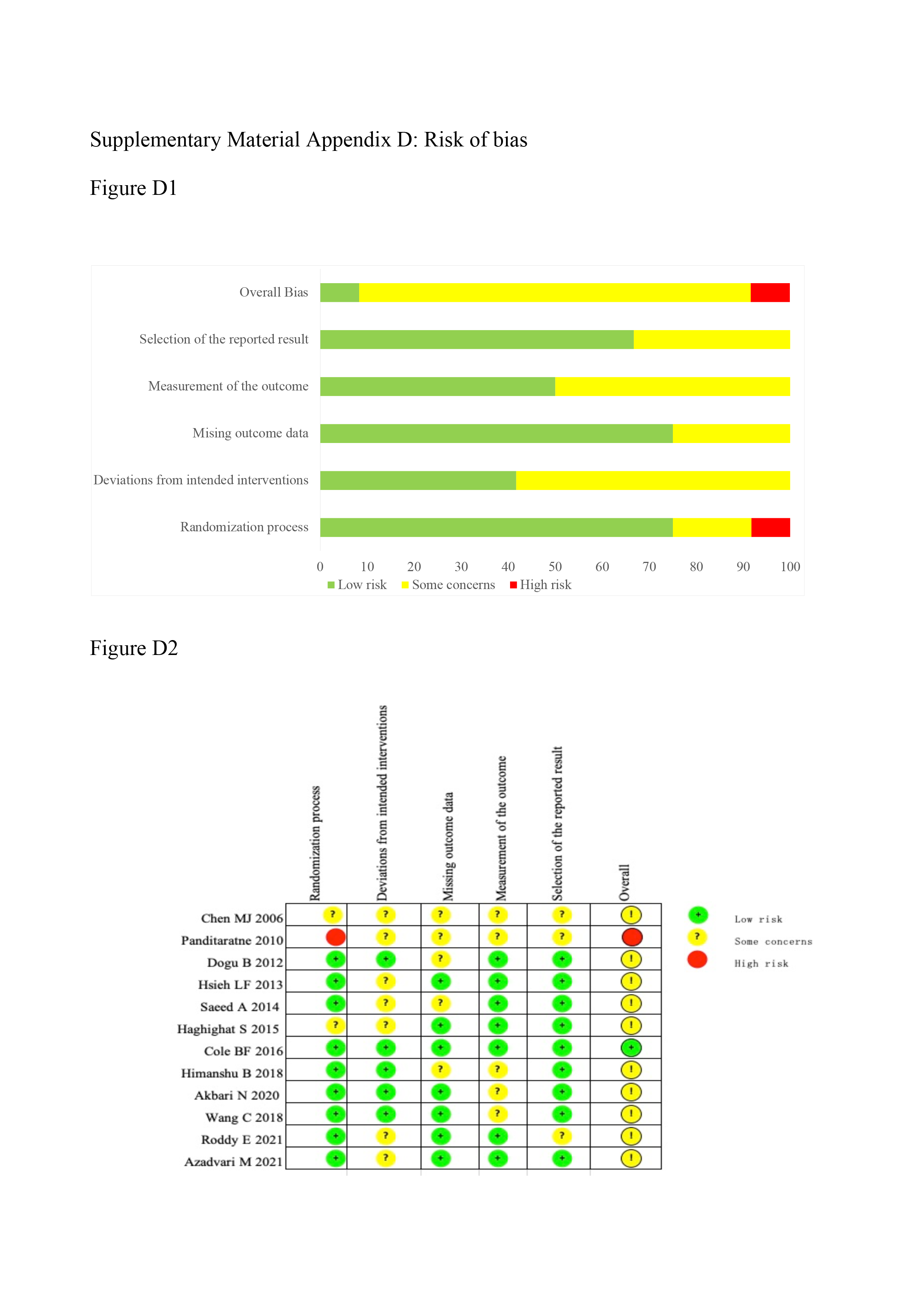 Figure D1 Risk of bias graph for included studies.Figure D2 Risk of bias summary for included studies.